Номер записи 	74636848Фамилия	ЕфимовИмя	НиконорОтчество	ПрокофьевичДата рождения	__.__.1919Последнее место службы	93 Гв. отд. тяж. ТП 30 Гв. тяж. ТБр.Воинское звание	гв. ст. лейтенантПричина выбытия	убитДата выбытия	17.01.1945Название источника информации	ЦАМОНомер фонда источника информации	33Номер описи источника информации	11458Номер дела источника информации	635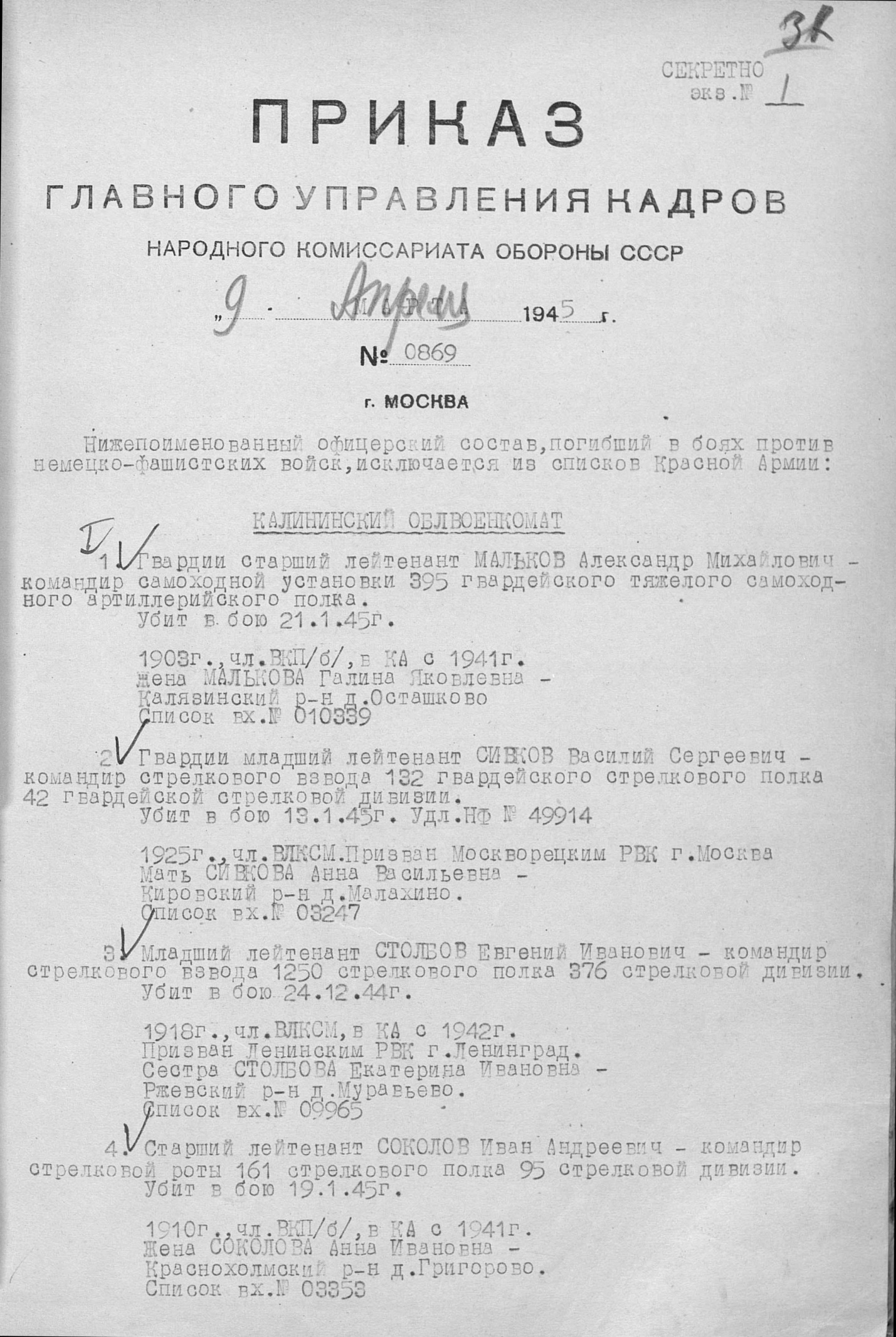 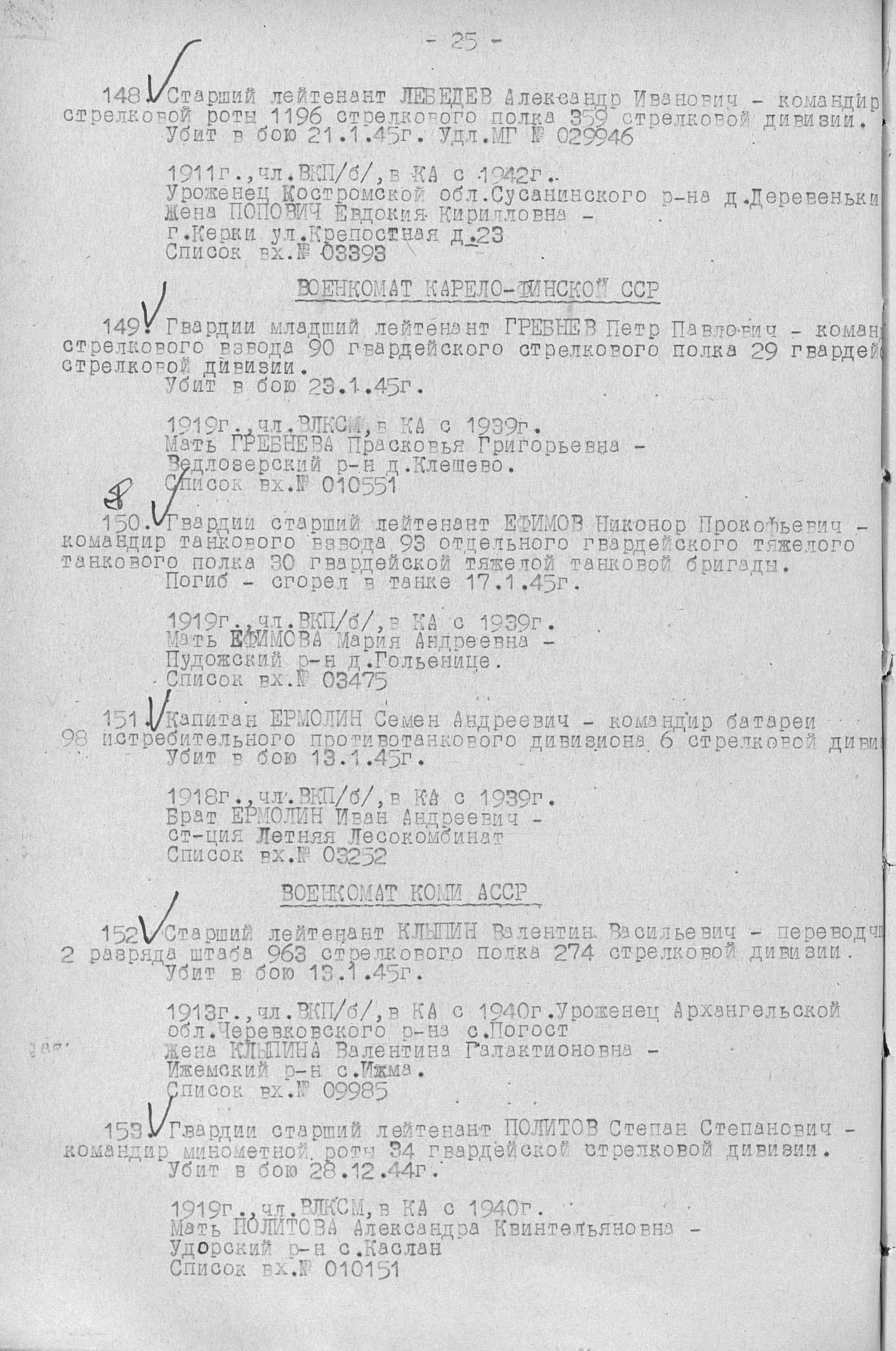 